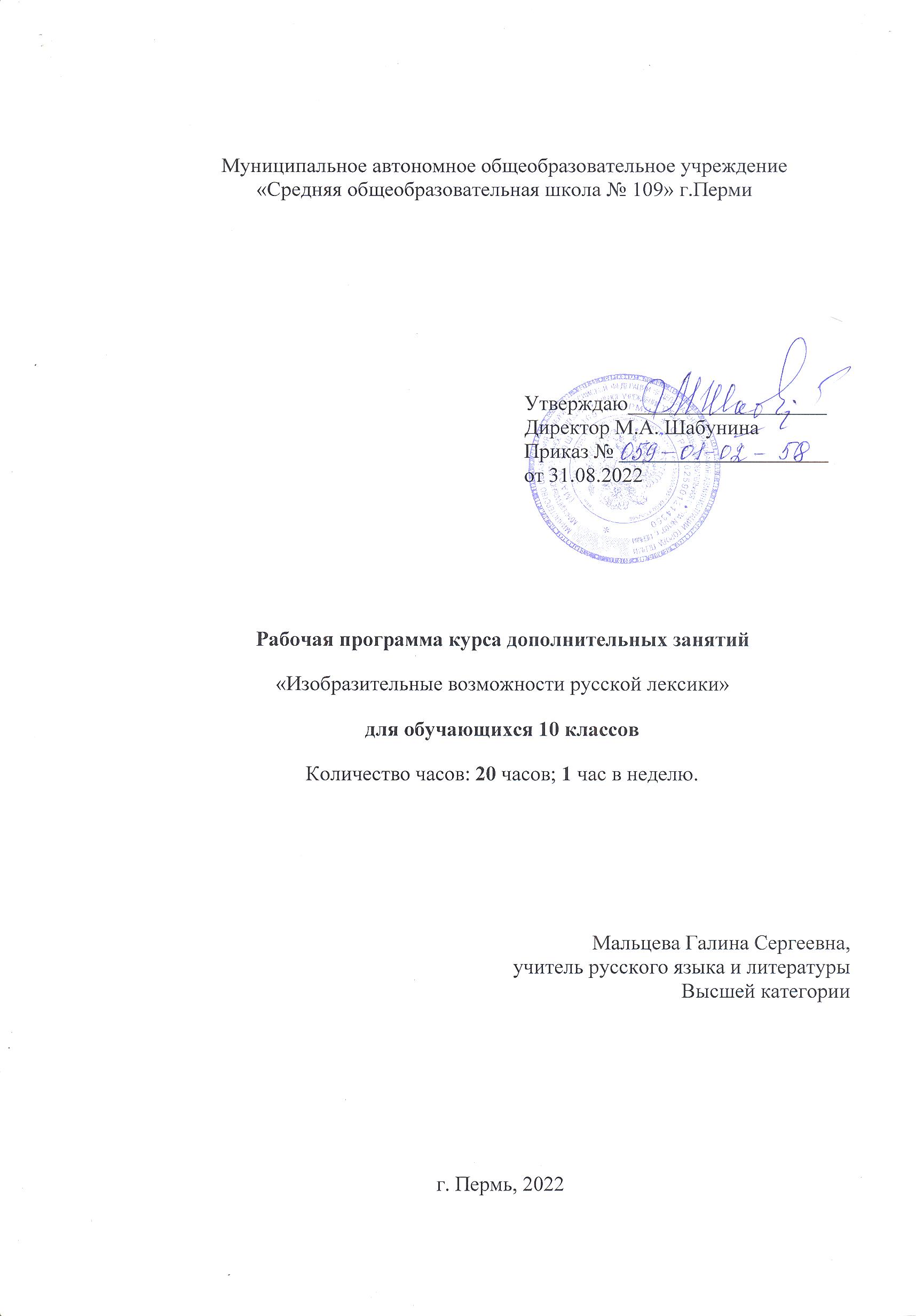 Пояснительная запискаЭлективный курс направлен на изучение изобразительно-выразительных возможностей русской лексики. При такой работе перед учащимися раскрываются тайны удивительной выразительности родной речи. Курс адресован учащимся 10 класса и ориентирует их на выбор будущего профиля. Дети смогут овладеть определённой системой филологических понятий, которые помогают осознать языковые истоки образности и выразительности художественного текста. Основную идею занятий курса можно выразить формулой: «Анализ – это путь к синтезу художественного произведения, к восприятию его целостной художественной системы, в которой все элементы взаимосвязаны и взаимозависимы» (С.И. Львова).Основная цель элективного курса состоит в создании условий для овладения предметами лингвистического анализа и организации систематического, целенаправленного наблюдения за использованием в художественной речи выразительно-изобразительных возможностей русской лексики. Курс призван решать ряд задач: Обобщить и углубить лингвистические знания, совершенствовать языковые умения учащихся;Обеспечить овладение приёмами лингвистического анализа художественного текста;Расширить и углубить знания об изобразительных возможностях русской лексики;Способствовать установлению межпредметных связей;Способствовать воспитанию любви к родному языку;Развивать навыки лингвистического микроисследования. В результате изучения курса учащиеся познакомятся с выразительными возможностями русской речи, с экспрессивной функции тропов, научатся чутко и адекватно воспринимать язык художественного произведения, что приведёт к развитию читательских интересов, к совершенствованию умения самостоятельно войти в художественный мир литературного произведения.№Содержание занятияКол-во часов1Выразительность речи. Тропы.12Языковые средства создания эпитета. 13Разновидность эпитетов.14Роль эпитетов в художественном тексте.15Гипербола.16Литота.17Роль гиперболы и литоты в художественном тексте.18Аллегория.19Символ.110Сравнения.111Метафора.112Олицетворение.113Примеры отличия.114Функции в художественном тексте.115Метонимия и антономасия.116Синекдоха.117Принципы разграничения метафоры, метонимии, синекдохи.118Перефраза, эсфемизм.119Лингвистический анализ текста.120Гипербола и литота в художественном тексте.1Всего20